Поступления денежных средств за ноябрь 2021 г.Через расчетный счет (безналичным путем)Выражаем благодарность каждому участнику благотворительных проектов в том числе:Герасимовой Элине Юрьевне, Валитову Алиму Акимовичу, Куртаджиеву Мурселю Бахтияровичу,  Мамедову Денису НАМИК ОГЛЫ,  Батрханову Камилю Шамильевичу, Сариеву Арслану Сарыевичу,  Сульманову Азизу Ремзиевичу,  Сейтумерову Арслану  Илемдаровичу,  Сейтхалиловой Ливизе Джаферовне, КОНДРАТЕНКО Альбине Витальевне, Чолахаевой АЛИЕ Ибрагимовне,  Наматуллаеву Эскендеру КЕШФЕДИН ОГЪЛЫ, Никитиной Сусанне Юрьевне.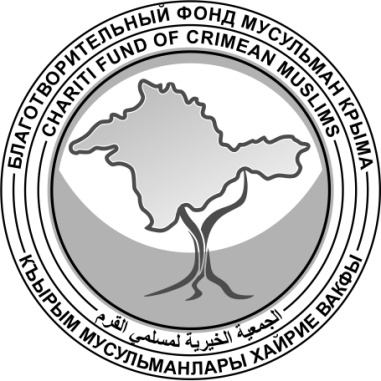 БЛАГОТВОРИТЕЛЬНЫЙ ФОНД МУСУЛЬМАН КРЫМАالجمعية الخيرية لمسلمي القرمКЪЫРЫМ МУСУЛЬМАНЛАРЫ ХАЙРИЕ ВАКФЫ№ДатаСуммаОснование№ДатаСуммаОснование101.11.2021300,00Благотворительный взнос по Договору № 4322 от 30.04.2021, реестр от 01.11.2021 г.:Благотворительный взнос от ФИО ГЕРАСИМОВА ЭЛИНА ЮРЬЕВНА201.11.2021300,00Благотворительный взнос по Договору № 4322 от 30.04.2021, реестр от 01.11.2021 г.:Благотворительный взнос от ФИО ВАЛИТОВ АЛИМ АКИМОВИЧ302.11.2021100,00Благотворительный взнос по Договору № 4322 от 30.04.2021, реестр от 02.11.2021 г.:Благотворительный взнос от ФИО КУРТАДЖИЕВ МУРСЕЛЬ БАХТИЯРОВИЧ402.11.2021200,00Благотворительный взнос по Договору № 4322 от 30.04.2021, реестр от 02.11.2021 г.:Благотворительный взнос от ФИО МАМЕДОВ ДЕНИС НАМИК ОГЛЫ503.11.2021500,00Благотворительный взнос по Договору № 4322 от 30.04.2021, реестр от 03.11.2021 г.:Благотворительный взнос от ФИО БАТРХАНОВ КАМИЛЬ ШАМИЛЬЕВИЧ608.11.202150,00Благотворительный взнос по Договору № 4322 от 30.04.2021, реестр от 08.11.2021 г.:Благотворительный взнос от ФИО САРИЕВ Арслан САРЫЕВИЧ708.11.202150,00Благотворительный взнос по Договору № 4322 от 30.04.2021, реестр от 08.11.2021 г.:Благотворительный взнос от ФИО САРИЕВ Арслан САРЫЕВИЧ808.11.2021100,00Благотворительный взнос по Договору № 4322 от 30.04.2021, реестр от 08.11.2021 г.:Благотворительный взнос от ФИО СУЛЬМАНОВ АЗИЗ РЕМЗИЕВИЧ908.11.202120,00Благотворительный взнос по Договору № 4322 от 30.04.2021, реестр от 08.11.2021 г.:Благотворительный взнос от ФИО СЕЙТУМЕРОВ АРСЛАН ИЛЕМДАРОВИЧ1016.11.2021100,00Благотворительный взнос по Договору № 4322 от 30.04.2021, реестр от 16.11.2021 г.:Благотворительный взнос от ФИО СЕЙТХАЛИЛОВА ЛИВИЗА ДЖАФЕРОВНА1122.11.20211 000,00Благотворительный взнос по Договору № 4322 от 30.04.2021, реестр от 22.11.2021 г.:Благотворительный взнос от ФИО КОНДРАТЕНКО АЛЬБИНА ВИТАЛЬЕВНА1224.11.2021200,00Благотворительный взнос по Договору № 4322 от 30.04.2021, реестр от 24.11.2021 г.:Благотворительный взнос от ФИО ЧОЛАХАЕВА АЛИЕ ИБРАГИМОВНА1329.11.202150,00Благотворительный взнос по Договору № 4322 от 30.04.2021, реестр от 29.11.2021 г.:Благотворительный взнос от ФИО НАМАТУЛЛАЕВ ЭСКЕНДЕР КЕШФЕДИН ОГЪЛЫ1429.11.2021110,00Благотворительный взнос по Договору № 4322 от 30.04.2021, реестр от 29.11.2021 г.:Благотворительный взнос от ФИО НИКИТИНА СУСАННА ЮРЬЕВНА1529.11.2021500,00ЗА 27/11/2021;благотворительное пожертвование,НДС не облагается1629.11.20214 000,00Благотворительное пожертвование на акцию "Добрые игрушки" без  НДСИТОГОИТОГО7 580,00